Государственное бюджетное общеобразовательное учреждениесредняя общеобразовательная школа № 596с углубленным изучением французского языкаПриморского района Санкт – Петербурга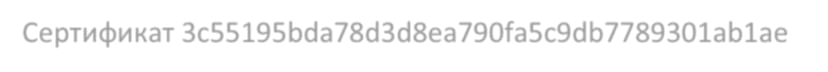 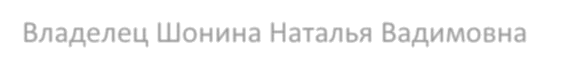 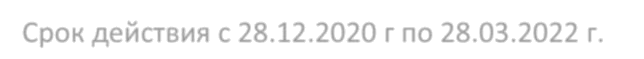 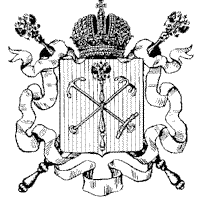 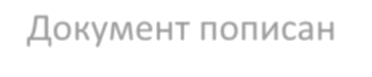 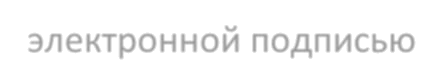 Положение об индивидуальном проекте обучающихся 10 - 11 классов в соответствии с ФГОС СОООбщие положения1.1. Настоящее Положение разработано в соответствии с требованиями Федерального государственного образовательного стандарта (ФГОС) среднего общего образования, Основной образовательной программы среднего общего образования ГБОУ школы 596 Приморского района Санкт - Петербурга (далее – Школа).1.2. Данное Положение является локальным нормативным актом и регламентирует деятельность Школы по организации работы над индивидуальным проектом (далее ИП) в связи с переходом на ФГОС СОО.1.3. Настоящее Положение утверждается педагогическим советом школы, имеющим право вносить в него свои изменения и дополнения.1.4.Проектная деятельность является одной из форм организации учебного процесса и внеурочной деятельности и направлена на повышение качества образования, демократизации стиля общения педагогов и обучающихся.1.5. Индивидуальный проект является объектом оценки личностных, метапредметных и предметных результатов, полученных обучающимися в ходе освоения основной образовательной программы среднего (полного) общего образования ФГОС СОО. 1.6. Индивидуальный проект представляет собой учебный проект, выполняемый учащимся самостоятельно под руководством педагога в рамках одного или нескольких учебных предметов с целью продемонстрировать свои достижения в самостоятельном освоении содержания и методов избранных областей знаний и видов деятельности, способность проектировать и осуществлять целесообразную и результативную деятельность (учебно-познавательную, конструкторскую, социальную, художественно-творческую).1.7. Проект может носить предметную, метапредметную, межпредметную направленность.1.8. Индивидуальный проект выполняется в течении одного года в рамках учебного времени, специально отведенного учебным планом (1 час в неделю в 10 и 11 классах). 1.9. Выполнение ИП обязательно для каждого обучающегося 10 - 11 класса. В течение одного учебного года обучающийся обязан выполнить итоговый индивидуальный проект единолично либо в группе обучающихся своего класса.1.11. Индивидуальный проект должен быть представлен в виде завершённого учебного исследования или разработанного проекта: информационного, творческого, социального, прикладного, инновационного, конструкторского, инженерного. 1.12. Индивидуальный проект может участвовать во внешкольных конференциях и конкурсах муниципального, регионального и всероссийских уровней. Победы в этих конкурсах, по решению педагогического совета, могут повлиять на итоговую отметку, выставляемую автору проекта. 1.13. Руководителем проекта может являться учитель-предметник, классный руководитель, педагог-организатор, педагог дополнительного образования, педагог-психолог, социальный педагог, а соруководителем сотрудник иного образовательного учреждения, в т. ч. и высшего.1.14. Для обучения проектной деятельности и реализации взаимодействия между обучающимися и руководителями ИП назначается координатор проектной деятельности.1.15. Темы ИП согласовываются педагогическим советом и утверждаются приказом директора. Темы проектов могут предлагаться как педагогом, так и учащимися. Обучающийся имеет право подкорректировать тему ИП до официальной защиты паспорта ИП.1.16. Оценка и учет знаний и умений, проявленных автором индивидуального проекта в ходе создания индивидуальной работы, уровня выполнения её учитываются в документации Школы. 1.17. В ходе работы над индивидуальным проектом автор-разработчик получает текущие отметки за выполнение ключевых этапов работы. Эти отметки вносятся в журнал на страницу «Индивидуальный проект». 1.18. Публичная защита проекта проходит в сроки, согласованные обучающимся с администрацией Школы.1.19. Защита индивидуального итогового проекта является одной из обязательных составляющих оценки образовательных достижений обучающегося, материалов системы внутришкольного мониторинга образовательных достижений и является формой промежуточной аттестации. 1.20. Оценка проекта переводится в пятибалльную систему. 1.21. Отметка за выполнение проекта выставляется в 10 - 11 классе в электронный журнал на отдельной странице «Индивидуальный проект» в графу «Итоговая работа в рамках промежуточной аттестации».1.22. Невыполнение выпускником индивидуального проекта равноценно получению неудовлетворительной отметки по любому учебному предмету. 1.23. Итоговая отметка в электронном журнале вычисляется как средний балл освоения дисциплины «Индивидуальный проект» за учебный год и отметки за защиту ИП.1.24. Итоговая отметка в аттестат по дисциплине «Индивидуальный проект» выставляется в соответствии с порядком заполнения, учета и выдачи аттестатов о среднем общем образовании.Цели и задачи выполнения ИП Цели выполнения ИП:демонстрация способности и готовности к освоению систематических знаний, их самостоятельному пополнению, переносу и интеграции;развитие способности к сотрудничеству и коммуникации;формирование способности к решению личностно и социально значимых проблем и воплощению найденных решений на практике;формирование способности и готовности к использованию ИКТ в обучении;определение уровня сформированности к способности к самоорганизации, саморегуляции и рефлексии.2.2. Задачами выполнения ИП являются:обучить планированию (уметь чётко определить цель, описать шаги по её достижению, концентрироваться на достижении цели на протяжении всей работы);развивать умение анализировать, креативно и критически мыслить;формировать и развивать навыки публичного выступления;формировать навыки сбора и обработки информации, материалов (уметь выбрать подходящую информацию, правильно её использовать);формировать позитивное отношение к деятельности (проявлять инициативу, выполнять работу в срок в соответствии с установленным планом)Этапы и примерные сроки работы над проектом3.1. В процессе работы над проектом обучающийся под контролем координатора и руководителя ИП планирует свою деятельность по этапам: подготовительный, основной, заключительный.3.2. Подготовительный этап (сентябрь-октябрь):Знакомство с проектной деятельностью.Заполнение карты самооценки успешности в освоении проектной деятельности. Входная диагностика.Выбор темы.Выбор куратора проекта.Утверждение темы проекта.Формулировка проблемы, гипотезы, цели и задач.Определение объекта и предмета исследования.Оформление паспорта проекта.Оформление введения проекта.3.3. Основной (ноябрь - февраль)Установление сроков выполнения проекта.Составление плана работы.Сбор материалов по теме проекта.Составление анкет.Анализ полученных данных.Защита паспорта проекта (январь).3.4.Заключительный (март - май): защита проекта, оценивание работы.Оформление проекта.Изготовление продукта проекта.Создание презентации к защите проекта.Предзащита проекта (март).Внесение изменений в проект, устранение недочётов.Рецензирование проекта куратором.Оформление портфолио проекта.Защита проекта.Заполнение карты самооценки успешности в освоении проектной деятельности. Рефлексия.3.5. Все этапы проектной деятельности вносятся в «Индивидуальный план выполнения проекта».3.6. Контроль соблюдения сроков осуществляет координатор и педагог, руководитель проекта.3.7. Контроль охвата детей проектной деятельностью осуществляет классный руководитель.Требования к оформлению ИП Структура ИП:4.1.1. Титульный лист (полное наименование образовательной организации, вид работы, тема проекта, ФИО руководителя проекта, ФИО обучающегося, класс, город, год);4.1.1.1. Введение– 1-2 страницы: обоснование актуальности темы; проблема; объект и предмет исследования; цель и задачи работы; методология и методы исследования; рабочая гипотеза; целевая аудитория проекта; теоретическая и практическая значимость полученных результатов.4.1.1.2. Глава 1. Теоретическая часть. Обзор литературы, анализ предыдущих исследований на эту тему.4.1.1.3. Глава 2. Практическая часть. Результаты исследования.4.1.1.4. Общие выводы и заключение. В заключении рекомендации и перспективы.4.1.1.5. Список использованной литературы (библиография).4.2.	Технические требования к ИП:4.2.1. Текст: стандартный объем введения – 1-2 листа А4; выравнивание по ширине, шрифт - TimesNewRoman, размер шрифта – 14 кегль; межстрочный интервал – 1,5.4.2.2.	Поля: левое 3 см, правое 1,5 см, верхнее 2 см, нижнее 2 см.4.2.3.	Нумерация страниц: снизу, по центру. На титульном листе не ставится.4.2.4.	Оглавление: должно формироваться автоматически.4.2.5. Рисунки, фото, схемы, графики, диаграммы: шрифт TimesNewRoman, 14 пт. Должны иметь сплошную нумерацию и названия (под рисунком по центру). На все рисунки должны быть указания в тексте.4.2.6. Таблицы: Слова «Таблица N», где N номер таблицы, следует помещать над таблицей справа.4.2.7. Список литературы необходимо составлять по определенным правилам, в соответствии с требованиями ГОСТа. Печатная литература: фамилия автора и его инициалы. Заглавие. Место издания. Издательство. Год издания. Количество страниц.4.2.8.Сайт: название сайта, адрес сайта, ссылка на ресурс.4.3.Результат проектной деятельности должен иметь практическую направленность.4.4. Формы представления результатов проектной деятельности (продукт деятельности): макеты, модели, рабочие установки, схемы, план-карты; постеры, презентации; альбомы, буклеты, брошюры, книги; реконструкции событий; печатные статьи, эссе, рассказы, стихи, рисунки; результаты исследовательских экспедиций, обработки архивов и мемуаров; документальные фильмы, мультфильмы; выставки, игры, тематические вечера, концерты; сценарии мероприятий; веб-сайты, программное обеспечение, компакт-диски (или другие цифровые носители) и др.4.5. Возможные типы работ.Типы проектов: исследовательский, прикладной (практико-ориентированный), информационный, творческий, социальный, конструкторский, инженерный. 4.5.1. Исследовательский проект напоминает по форме научное исследование. Этот тип проектов изначально направлен на сбор информации о каком-то объекте, ознакомление участников проекта с этой информацией, ее анализ, обобщение фактов, предназначенных для широкой аудитории. При этом акцент на теоретической части проекта не означает отсутствия практической части. Примером такого проекта может служить проект по истории.Исследовательские проекты могут иметь следующие направления: естественно-научные исследования; исследования в гуманитарных областях (в том числе выходящих за рамки школьной программы, например, в психологии, социологии); экономические исследования;социальные исследования;научно-технические исследования. 4.5.2. Прикладной (практико-ориентированный) проект отличает четко обозначенный с самого начала предметный результат деятельности участника (участников) проекта. Пример: проект закона, справочный материал, программа действий, наглядное пособие и т. д. 4.5.3. Информационный проект направлен на сбор информации о каком-либо объекте или явлении с целью анализа, обобщения и представления информации для широкой аудитории. Такие проекты требуют хорошо продуманной структуры и возможности ее коррекции по ходу работы. Продуктам такого проекта может быть, например, публикация в СМИ. 4.5.4. Творческий проект предполагает свободный, нестандартный подход к оформлению результатов работы. Такие проекты, как правило, требуют самых больших усилий от их авторов, часто связаны с необходимостью организовывать работу других людей, но зато вызывают наибольший резонанс и, как следствие, больше всего запоминаются. Примером такого проекта может служить постановка спектакля, подготовка выставки, видеофильм и т.д. 4.5.5. Социальный проект предполагают сбор, анализ и представление информации по какой-нибудь актуальной социально-значимой тематике. Конструкторский проект - материальный объект, макет, иное конструкторское изделие, с полным описанием и научным обоснованием его изготовления и применения. 4.5.6. Инженерный проект - проект с инженерно-техническим содержанием. Например, комплект чертежей по разработке инженерного функционирования (инженерного решения) какого- то объекта с описанием и научным обоснованием его применения.4.6. Требования к компьютерной презентации ИИП 4.6.1. Компьютерная презентация проектной работы не должна превышать 12 слайдов. 4.6.2. Титульный лист презентации включает:полное наименование образовательной организации; сведения об авторе и руководителе проекта; год разработки проекта 4.6.3. Текст слайдов должен быть кратким, читаемым, максимально информативным и содержать основную информацию по всем разделам проекта, расположенную в порядке представления каждого раздела. 4.6.4. Слайды должны быть оформлены в едином стиле. 4.6.5. Презентация может содержать иллюстрации, графики, схемы, таблицы, с лаконичным использованием анимационных и цветовых эффектов.Требования к портфолио индивидуального проекта.На защиту индивидуального проекта обучающий должен представить портфолио индивидуального проекта.Портфолио индивидуального проекта должно быть построено по определенной структуре:Титульный лист. (обложка)Паспорт проекта.Экспертный лист оценки защиты паспорта проекта (с подписью членов комиссии).Проектная работа (проверенная куратором).Титульный лист.Содержание.Введение.Глава 1. Теоретическая часть.1.1.1.2.1.nГлава 2. Практическая часть. Результаты исследования.2.1.2.2.2.nВыводы.Заключение.Список использованной литературы.Приложение.Или Приложение 1.Приложение 2.Презентация.Текст публичного выступления (речь на защиту).Проектный продукт.Экспертный лист оценки сформированности навыков проектной деятельности обучающихся (заполняется научным руководителем проекта)Отзыв руководителя или рецензия (пишется куратором).Экспертный лист оценки защиты проекта (с подписью членов комиссии).Защита проекта как формат оценки успешности освоения и применения обучающимися универсальных учебных действийПубличная защита индивидуального проекта осуществляется в 10 - 11 классе в рамках курса «Индивидуальный проект» и состоит из трех процедур:защита паспорта проекта (в январе);предзащиты проекта (в марте);защита готового проекта (в апреле / мае).На защите паспорта с обучающимся должны быть обсуждены:тема проекта;руководитель проекта;учебная дисциплина;тип проекта;проблема проекта;актуальность проекта;цель проекта;задачи проекта;объект исследования;предмет исследования;результат проекта (продукт).Публично должна быть представлена проектная работа - реализованный проект. На защите проекта обучающийся представляет свой реализованный проект по следующему (примерному) плану:тема и краткое описание сути проекта;актуальность проекта;цель, задачи;положительные эффекты от реализации проекта, которые получат как сам автор, так и другие люди;ресурсы (материальные и нематериальные), которые были привлечены для реализации проекта, а также источники этих ресурсов;ход реализации проекта;общие выводы и заключение, где будут даны рекомендации и перспективы;риски реализации проекта и сложности, которые обучающемуся удалось преодолеть в ходе его реализации.Регламент проведения защиты реализованного проекта, параметры и критерии оценки проектной деятельности должны быть известны обучающимся заранее. По возможности, параметры и критерии оценки проектной деятельности должны разрабатываться и обсуждаться с самими старшеклассниками.Требования к процедуре проведения защиты проекта7.1. Независимо от типа проекта его защита происходит публично: после заслушивания доклада (не более 7 минут), ответы на вопросы по теме проекта 5 минут.Соблюдение регламента свидетельствует о сформированности регулятивных навыков обучающегося.7.2.К защите ученик представляет проектный продукт, печатное описание проекта.7.3. Место защиты ИП - образовательная организация или выступление на конференции в ВУЗе.7.4. Школа определяет график защиты ИП. График защиты ИП утверждается директором школы: январе защита паспорта;в марте предзащита;в апреле защита.7.5.Школа создаёт школьную аттестационную комиссию. Состав комиссии от 3 до 7 человек. В комиссии должны присутствовать: школьные педагоги (представитель администрации, руководитель курса «Индивидуальный проект» - координатор, учителя-предметники по соответствующему направлению, педагоги внеурочной деятельности, классный руководитель) и приглашенные специалисты (специалисты организаций и предприятий города по тематике проектов, педагоги дополнительного образования). Состав комиссии должен подбираться с учётом предметных областей ИП.7.6.Школьная комиссия оценивает уровень ИП в соответствии с критериями.7.7. Школа организует в дополнительные сроки защиту ИП для детей с ОВЗ, больных детей (дети, отсутствовавшие в основной срок защиты).7.8. Проект, получивший оценку «низкий уровень», возвращается ученику на доработку. Ученик дорабатывает ИП и представляет к повторной защите до 10 мая.7.10. Ученику, выступившему с проектом (исследовательской работой) успешно на муниципальном, региональном, всероссийском или международном уровне автоматически ставиться высший балл и от защиты в ОО он освобождается.7.11. В целях упорядочивания рассмотрения проектов целесообразно разбить учащихся по секциям по направлениям. Работу по формированию секций и составов жюри проводит заранее заместитель директора.Критерии оценки итогового индивидуального проектаЭкспертные листы разработаны для каждого этапа оценочной процедуры. В процессе экспертизы принимают участие эксперты: школьные педагоги (представитель администрации, руководитель курса «Индивидуальный проект» - координатор, учитель-предметник по соответствующему направлению – куратор работы, педагоги-предметники, педагоги внеурочной деятельности, классный руководитель) и приглашенные специалисты (специалисты организаций и предприятий города по тематике проектов, педагоги дополнительного образования). Таким образом, оценивание каждого обучающегося происходит по единым критериям несколькими экспертами, что исключает субъективный фактор.Средний бал вносится в «Экспертный лист оценки защиты паспорта проекта», «Экспертный лист оценки защиты содержательной части проекта» и «Экспертный лист оценки защиты проекта».8.2. Критерии оценки защиты индивидуального проекта.8.2.1. Основные требования к инструментарию оценки сформированности универсальных учебных действий при процедуре защиты реализованного проекта:оценке должна подвергаться не только защита реализованного проекта, но и динамика изменений, внесенных в проект от предварительного этапа до заключительного; при этом должны учитываться целесообразность, уместность, полнота этих изменений, соотнесенные с сохранением исходного замысла проекта;для оценки проектной работы должна быть создана экспертная комиссия, в которую должны обязательно входить педагоги и представители администрации образовательных организаций, где учатся дети, представители местного сообщества и тех сфер деятельности, в рамках которых выполняются проектные работы;оценивание производится на основе критериальной модели;для обработки всего массива оценок может быть предусмотрен электронный инструмент; способ агрегации данных, формат вывода данных и способ презентации итоговых оценок обучающимся и другим заинтересованным лицам определяет сама образовательная организация;результаты оценивания универсальных учебных действий в формате, принятом образовательной организацией, доводятся до сведения обучающихся.Выполненная работа рецензируется высококвалифицированными специалистами.В рецензии оцениваются и освещаются основные позиции с учетом оценки критериев содержательной части проекта в баллах.Экспертный лист оценки содержательной части проекта и защиты проекта.ФИО обучающегося________________________________________________________Класс _______________________Дата_________________ Член экспертной комиссии: ____________/______________________Дата_________________ Член экспертной комиссии: ____________/______________________Дата_________________ Член экспертной комиссии: ____________/______________________Подпись                      расшифровка подписиКритерии оценивания.Итоговый балл за защиту ИП выставляется по сумме баллов за защиту паспорта, содержательной части и защиты проекта.Полученные баллы переводятся в отметку в соответствии с таблицей.Документация9.1. Документом в процедуре разработки индивидуального проекта является настоящее Положение. 9.2. Документом строгой отчётности по реализации индивидуального проекта является электронный журнал, страница "Индивидуальный проект", на которой фиксируются все отметки, полученные обучающимся в ходе создания работы.9.3. Документами, оформляющими процедуру разработки, защиты проекта и оформления всех материалов по нему. Документы хранятся в портфолио ИП у автора-разработчика и руководителя проектной работы, вовремя заполняются.9.4. К документам по разработке индивидуального проекта относится: этапы и примерные сроки работы над индивидуальным итоговым проектом (заполняется обучающемся и систематически проверяется научным руководителем проекта - куратором по ходу работы обучающегося).Этапы и примерные сроки работы над индивидуальным итоговым проектом.Дата_________________ Руководитель проекта:	____________/______________________Подпись                     расшифровка подписи (См. 8. «Критерии оценки итогового индивидуального проекта»).Проектная работа. (проверенная куратором)Текст публичного выступления. (речь на защиту)Проектный продукт.Экспертный лист оценки сформированности навыков проектной деятельности обучающихся (заполняется куратором)Экспертный лист оценки сформированности навыков проектной деятельности обучающихся (заполняется научным руководителем проекта)ФИО обучающегося________________________________________________________Тип проекта_______________________________________________________________Предметная область________________________________________________________Шкала успешности реализации критерия:2 балла – реализован полностью / обучающийся способен выполнять данную деятельность самостоятельно;1 балл реализован частично / обучающийся способен выполнять данную деятельность с помощью руководителя проекта;0 баллов – не реализован / обучающийся не способен выполнять данную деятельность даже с помощью руководителя проекта.Уровни сформированности навыков проектной деятельности:4-6 баллов – базовый уровень; 7-8 баллов – повышенный уровень.Дата_________________ Руководитель проекта:	____________/______________________Подпись                     расшифровка подписиОтзыв руководителя или рецензия. (пишется куратором).Руководитель проекта передает заключение и рецензию за выполненную работу комиссии до начала защиты проекта.Рецензия на ИП.Индивидуальный проект …. (ФИО обучающегося) выполнен на актуальную на сегодняшний день тему «…», поскольку проблема  ….  волнует ….. …. (ФИО обучающегося) обработано большое количество научного материала, на высоком теоретическом и методологическом уровне проведено исследование проблемы …. .Материал в работе логически структурирован, написан научным стилем изложения. Объем составляет … страниц, среди которых …приложений (…  рисунков и … таблиц).В введении правильно сформулированы актуальность, проблема, цель, задачи, объект и предмет исследования, гипотеза, методы, теоретическая и практическая значимость работы.В первой главе работы автором проведен достаточно подробный и квалифицированный анализ теоретических основ … .Детально раскрыты понятия ….Во второй главе работы выявлены особенности …  Представлен глубокий анализ …. . Разработаны рекомендации по …. Автор работы показал отличную способность формулировать собственную точку зрения по рассматриваемой проблеме. Сформулированные в работе выводы достаточно обоснованы и могут быть использованы в практической деятельности. Существенных недостатков в работе не выявлено.Работа …. (ФИО обучающегося) выполнена полностью в соответствии с предъявляемыми требованиями, рекомендована к защите и заслуживает оценки «отлично».Дата  _________ Рецензент: ____________/______________________Подпись             расшифровка подписиПрава и ответственность сторон.Обучающийся должен:выбрать тему индивидуального образовательного проекта; посещать занятия по индивидуальному образовательному проекту; ответственно относиться к требованиям и рекомендациям координатора и руководителя индивидуального образовательного проекта;своевременно сдавать материалы для получения как текущих отметок, так и за выполнение ключевых этапов работы в ходе создания ИП. Обучающийся имеет право: выбрать предметную область для ИП и куратора;на консультацию и информационную поддержку координатора и руководителя на любом этапе выполнения индивидуального образовательного проекта; использовать для выполнения индивидуального образовательного проекта ресурсы школы.Руководитель индивидуального проекта – куратор должен: совместно с обучающимся определить тему и учебный план работы по индивидуальному образовательному проекту; совместно с обучающимся определить цель и задачи работы, этапы, сроки, методы работы, источники необходимой информации; мотивировать обучающего на выполнение работы по индивидуальному образовательному проекту; оказывать помощь обучающемуся по вопросам планирования, методики, формирования и представления результатов исследования; контролировать выполнение обучающимся плана работы по выполнению индивидуального образовательного проекта. Руководитель индивидуального проекта имеет право: требовать от обучающего своевременного и качественного выполнения работы; использовать в своей работе имеющиеся в школе информационные ресурсы; обращаться к координатору и администрации школы в случае систематического несоблюдения сроков реализации плана индивидуального образовательного проекта. Координатор проектной деятельности должен: давать необходимые разъяснения и консультации с обучающимися по подготовке и работе над проектом (при необходимости); обеспечивать учащихся и руководителей проектов методическими материалами; иметь общий список авторов и руководителей индивидуальных проектов; организовать консультации и оказание методической помощи руководителям проектов в ходе выполнения работ; организовать и провести итоговую публичную защиту индивидуальных проектов; обеспечить положительное разрешение сложных ситуаций в ходе реализации индивидуальных проектных планов; своевременно размещать и обновлять информацию по проектной деятельности на стенде; вести необходимую сопроводительную и отчетную документацию по проектной деятельности;сдать протокол проведения итоговой работы в рамках промежуточной аттестации по дисциплине «Индивидуальный проект»в 10 классеКоординатор проектной деятельности имеет право: контролировать организацию условий, необходимых для проектной деятельности обучающихся (помещения, доступ к мультимедийной технике, установка программного обеспечения и т.д.); осуществлять мониторинг своевременности выполнения этапов проектов; осуществлять мониторинг своевременности и правильности оформления проектов - проектной документации; всех проектных материалов для их сдачи; при необходимости - организовать независимую экспертную оценку содержательного уровня проекта и хода проектного процесса в целом.Учтено мотивированное мнениеПринятоУтвержденоСовета родителейпр.№ 5 от 06.04.2021Совета обучающихсяпр.№ 4 от 06.04.2021Педагогическим советом № 7от 08.04.2021Приказом директора № 60 от 09.04.2021Критерий (максимум 3 балла)БаллыБаллы111«Качество проведения презентации» (максимум 3 балла)«Качество проведения презентации» (максимум 3 балла)«Качество проведения презентации» (максимум 3 балла)Презентация не проведена 00Материал изложен с учетом регламента, однако автору не удалось заинтересовать аудиторию.11Автору удалось вызвать интерес аудитории, но он вышел за рамки регламента.22Автору удалось вызвать интерес аудитории и уложиться в регламент.33222«Качества доклада» (максимум 3 балла)«Качества доклада» (максимум 3 балла)«Качества доклада» (максимум 3 балла)Работа зачитывается.11Работа пересказывается, но не объяснена её суть.22Работа пересказывается, её суть объяснена, выступление производит очень хорошее впечатление.33333«Использование демонстрационного материала» (максимум 3 балла)«Использование демонстрационного материала» (максимум 3 балла)«Использование демонстрационного материала» (максимум 3 балла)Представленный демонстрационный материал не используется в выступлении.11Представленный демонстрационный материал используется в выступлении частично.22Представленный демонстрационный материал используется в выступлении, информативен, автор свободно в нем ориентируется.33444«Оформление демонстрационного материала» (максимум 3 балла)«Оформление демонстрационного материала» (максимум 3 балла)«Оформление демонстрационного материала» (максимум 3 балла)Представлен плохо оформленный демонстрационный материал.11Демонстрационный материал хорошо оформлен, но есть недостатки.22Качество и эстетичность демонстрационного материала оформлены хорошо.33555«Ответы на вопросы» (максимум 3 балла)«Ответы на вопросы» (максимум 3 балла)«Ответы на вопросы» (максимум 3 балла)Нет четкости ответов на большинство вопросов.11Даны ответы на большинство вопросов убедительно, аргументировано.22Ответы на все вопросы даны убедительно, аргументировано.33Максимальноеколичество:15 балловМаксимальноеколичество:15 балловМаксимальноеколичество:15 балловМаксимальноеколичество:15 баллов66Содержательная часть проекта«Глубина раскрытия темы проекта» (максимум 3 балла)Содержательная часть проекта«Глубина раскрытия темы проекта» (максимум 3 балла)Содержательная часть проекта«Глубина раскрытия темы проекта» (максимум 3 балла)Содержательная часть проекта«Глубина раскрытия темы проекта» (максимум 3 балла)Содержательная часть проекта«Глубина раскрытия темы проекта» (максимум 3 балла)Тема проекта не раскрыта.Тема проекта не раскрыта.Тема проекта не раскрыта.00Тема проекта раскрыта фрагментарно.Тема проекта раскрыта фрагментарно.Тема проекта раскрыта фрагментарно.11Тема проекта раскрыта, автор показал знание темы в рамках школьной программы.Тема проекта раскрыта, автор показал знание темы в рамках школьной программы.Тема проекта раскрыта, автор показал знание темы в рамках школьной программы.22Тема проекта раскрыта исчерпывающе, автор продемонстрировал глубокие знания, выходящие за рамки школьной программы.Тема проекта раскрыта исчерпывающе, автор продемонстрировал глубокие знания, выходящие за рамки школьной программы.Тема проекта раскрыта исчерпывающе, автор продемонстрировал глубокие знания, выходящие за рамки школьной программы.337«Соответствие требованиям оформления письменной части» (максимум 3 балла)«Соответствие требованиям оформления письменной части» (максимум 3 балла)«Соответствие требованиям оформления письменной части» (максимум 3 балла)«Соответствие требованиям оформления письменной части» (максимум 3 балла)«Соответствие требованиям оформления письменной части» (максимум 3 балла)«Соответствие требованиям оформления письменной части» (максимум 3 балла)Письменная часть проекта отсутствует.Письменная часть проекта отсутствует.Письменная часть проекта отсутствует.Письменная часть проекта отсутствует.00В письменной части работы отсутствуют установленные правилами порядок и четкая структура, допущены ошибки в оформлении.В письменной части работы отсутствуют установленные правилами порядок и четкая структура, допущены ошибки в оформлении.В письменной части работы отсутствуют установленные правилами порядок и четкая структура, допущены ошибки в оформлении.В письменной части работы отсутствуют установленные правилами порядок и четкая структура, допущены ошибки в оформлении.11Предприняты попытки оформить работу в соответствии с установленными правилами, придать ей соответствующую структуру.Предприняты попытки оформить работу в соответствии с установленными правилами, придать ей соответствующую структуру.Предприняты попытки оформить работу в соответствии с установленными правилами, придать ей соответствующую структуру.Предприняты попытки оформить работу в соответствии с установленными правилами, придать ей соответствующую структуру.22Работа отличается четким и грамотным оформлением в точном соответствии с установленными правилами (наличие титульного листа, оглавления, нумерации страниц, введения, заключения, словаря терминов, библиографии).Работа отличается четким и грамотным оформлением в точном соответствии с установленными правилами (наличие титульного листа, оглавления, нумерации страниц, введения, заключения, словаря терминов, библиографии).Работа отличается четким и грамотным оформлением в точном соответствии с установленными правилами (наличие титульного листа, оглавления, нумерации страниц, введения, заключения, словаря терминов, библиографии).Работа отличается четким и грамотным оформлением в точном соответствии с установленными правилами (наличие титульного листа, оглавления, нумерации страниц, введения, заключения, словаря терминов, библиографии).338«Качество проектного продукта (максимум 3 балла)«Качество проектного продукта (максимум 3 балла)«Качество проектного продукта (максимум 3 балла)«Качество проектного продукта (максимум 3 балла)«Качество проектного продукта (максимум 3 балла)«Качество проектного продукта (максимум 3 балла)Проектный продукт отсутствует.Проектный продукт отсутствует.Проектный продукт отсутствует.Проектный продукт отсутствует.00Проектный продукт не соответствует требованиям качества (эстетика, удобство использования, соответствие заявленной цели).Проектный продукт не соответствует требованиям качества (эстетика, удобство использования, соответствие заявленной цели).Проектный продукт не соответствует требованиям качества (эстетика, удобство использования, соответствие заявленной цели).Проектный продукт не соответствует требованиям качества (эстетика, удобство использования, соответствие заявленной цели).11Продукт не полностью соответствует требованиям качества.Продукт не полностью соответствует требованиям качества.Продукт не полностью соответствует требованиям качества.Продукт не полностью соответствует требованиям качества.22Продукт полностью соответствует требованиям качества (эстетичен, удобен в использовании, соответствует заявленной цели).Продукт полностью соответствует требованиям качества (эстетичен, удобен в использовании, соответствует заявленной цели).Продукт полностью соответствует требованиям качества (эстетичен, удобен в использовании, соответствует заявленной цели).Продукт полностью соответствует требованиям качества (эстетичен, удобен в использовании, соответствует заявленной цели).33«2»«3»«4»«5»0 - 78-1314-1920-24Этапы проектаСтадии проектаСодержание работыДата выполненияПодготовительный (сентябрь - октябрь)Подготовка к работе над проектом.Знакомство с проектной деятельностью.Подготовительный (сентябрь - октябрь)Подготовка к работе над проектом.Заполнение карты самооценки успешности в освоении проектной деятельности. Входная диагностика.Подготовительный (сентябрь - октябрь)Подготовка к работе над проектом.Выбор темы.Подготовительный (сентябрь - октябрь)Подготовка к работе над проектом.Выбор куратора проекта.Подготовительный (сентябрь - октябрь)Подготовка к работе над проектом.Утверждение темы проекта.Подготовительный (сентябрь - октябрь)Подготовка к работе над проектом.Формулировка проблемы, гипотезы, цели и задач.Подготовительный (сентябрь - октябрь)Подготовка к работе над проектом.Определение объекта и предмета исследования.Подготовительный (сентябрь - октябрь)Подготовка к работе над проектом.Оформление паспорта проекта.Подготовительный (сентябрь - октябрь)Подготовка к работе над проектом.Оформление введения проекта.Основной (ноябрь - февраль)Сбор и анализ информации.Установление сроков выполнения проекта.Основной (ноябрь - февраль)Сбор и анализ информации.Составление плана работы.Основной (ноябрь - февраль)Сбор и анализ информации.Сбор материалов по теме проекта.Основной (ноябрь - февраль)Реализация плана действий.Составление анкет.Основной (ноябрь - февраль)Реализация плана действий.Анализ полученных данных.Основной (ноябрь - февраль)Реализация плана действий.Защита паспорта проекта (январь)Заключительный (март - май)Подготовка к защите и защита проекта.Оформление проекта.Заключительный (март - май)Подготовка к защите и защита проекта.Изготовление продукта проекта.Заключительный (март - май)Подготовка к защите и защита проекта.Создание презентации к защите проекта.Заключительный (март - май)Подготовка к защите и защита проекта.Предзащита проекта (март).Заключительный (март - май)Подготовка к защите и защита проекта.Внесение изменений в проект, устранение недочётов.Заключительный (март - май)Подготовка к защите и защита проекта.Рецензирование проекта куратором.Заключительный (март - май)Подготовка к защите и защита проекта.Оформление портфолио проекта.Заключительный (март - май)Подготовка к защите и защита проекта.Защита проекта.Заключительный (март - май)Подготовка к защите и защита проекта.Заполнение карты самооценки успешности в освоении проектной деятельности. Рефлексия.Критерии /показателиБаллыБаллыБаллыКритерии /показателиЗащита паспортаИППредзащитаИПЗащита ИП1. Сформированность познавательных учебных действий.Способность к самостоятельному приобретению знаний и решению проблем, проявляющаяся в умении поставить проблему и выбрать адекватные способы ее решения, включая поиски обработку информации, формулировку выводов и / или обоснование и реализацию / апробацию принятого решения, обоснование и создание модели, прогноза, макета, объекта, творческого решения и т.п.2. Сформированность предметных знаний и способов действий, проявляющаяся в умении раскрыть содержание работы, грамотно и обоснованно в соответствии с рассматриваемой проблемой / темой использовать имеющиеся знания и способы действий.3. Сформированность регулятивных действий, проявляющаяся в умении самостоятельно планировать и управлять своей познавательной деятельностью во времени, использовать ресурсные возможности для достижения целей, осуществлять выбор конструктивных стратегий в трудных ситуациях.4. Сформированность коммуникативных действий, проявляющаяся в умении ясно изложить и оформить выполненную работу, представить ее результаты, аргументировано ответить на вопросы.Максимальноеколичество:8 балловИтого: 24 балла